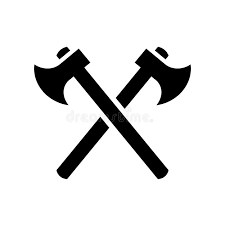 Name: Pete CameronVisit the following places in orderYou are part of a logging crew for Comox Logging Company. You are excited to be in Cowboy Town because you spend 30 days at a time living at the logging camp. Your favourite food is fish, think about taking some back to camp with you.Follow the instructions and visit the four locations listed.First Station | Company OfficeGo to the Company office and pick up your money. You are 
owed pay for 30 days.You are part of a logging crew for Comox Logging Company. You are excited to be in Cowboy Town because you spend 30 days at a time living at the logging camp. Your favourite food is fish, think about taking some back to camp with you.Follow the instructions and visit the four locations listed.Second Station | BlacksmithThere are lots of great looking new tools but you don’t really need anything here.You are part of a logging crew for Comox Logging Company. You are excited to be in Cowboy Town because you spend 30 days at a time living at the logging camp. Your favourite food is fish, think about taking some back to camp with you.Follow the instructions and visit the four locations listed.Third Station | SaloonTime to enjoy a good 
meal and drink with Friends.You are part of a logging crew for Comox Logging Company. You are excited to be in Cowboy Town because you spend 30 days at a time living at the logging camp. Your favourite food is fish, think about taking some back to camp with you.Follow the instructions and visit the four locations listed.Fourth Station | General StoreStock up on supplies you might want to take back to the logging camp with you.